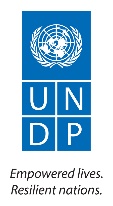 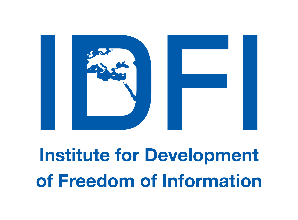 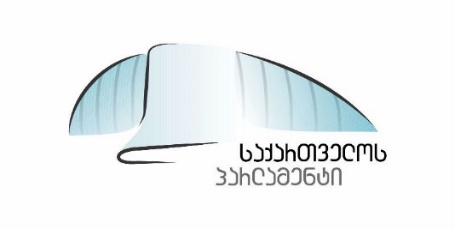 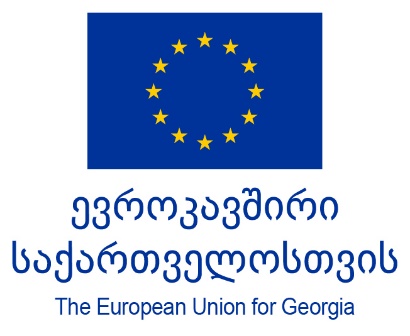 Meeting of the Permanent Parliamentary Council on Open Governance & its Consultative GroupVenue: Holiday Inn Hotel, Tbilisi11 December 2018Agenda11:30 – 12:00 - Registration – Coffee / Tea 12:00 – 12:15Opening Remarks Irina Pruidze, Chairperson of the Permanent Parliamentary Council on Open Governance Tamar CHUGOSHVILI, First Deputy Chairperson of the Parliament of GeorgiaSophie Huet Guerriche, Governance Sector coordinator, EU Delegation to Georgia (TBC)Gigi Bregadze, UNDP Democratic Governance Team LeaderGiorgi KLDIASHVILI, Executive Director, Institute for Development of Freedom of Information (IDFI) 12:15 – 12:40Update Report on Implementation of Commitments under 2018-2019 Open Parliament Georgia Action PlanIrina Pruidze, Chairperson of the Permanent Parliamentary Council on Open GovernanceEka BESELIA, Chairperson of the Legal Issues Committee, Chairperson of the working group “Creation of a Citizen Engagement Center in the Parliament of Georgia”12:40 - 13:10Review of New Applications for the Consultative Group Membership13:10 – 14:10Commitment 5.1. Presentation/Discussion of the Draft Communication Strategy & Action Plan of the Permanent Parliamentary Council on Open GovernanceMeri MAKHARASHVILI, Communications Manager, IDFIDiscussion14:10 - 15:10 - Lunch15:10 – 16:10Commitment 5.4. Presentation/Discussion of the Draft Social Media Communication Concept of the Parliament of Georgia Meri MAKHARASHVILI,  IDFIDiscussion16:10- 16:20 – Wrap Up & Closing Remarks